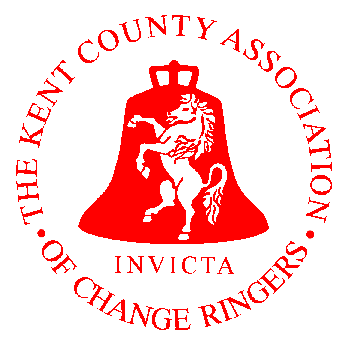           KENT COUNTY ASSOCIATION OF CHANGE RINGERSHon. Treasurer Peter JoyceRed Street House, Red Street, Southfleet, DA13 9QETel: 01474 833293 Mobile: 07519 405411 Email: treasurer@kcacr.org.ukExpenses FormPlease read the KCACR Expenses Policy on the KCACR website before completing this form.  By signing this form you are adhering to this policy.NAME:  …………………………………………			OFFICE HELD: ……………………………………..1.TRAVELLING EXPENSES: 45p/mile if travel is by car (please submit receipts for train, bus fares etc)2.OTHER EXPENSES (please submit receipts with claim form)3.TOTAL VALUE OF EXPENSES CLAIM ON THIS FORM:  £ …………………………SIGNED: ………………………………………………………….		            DATE ………………………………………I wish to be paid *by BACS electronic transfer or *by cheque (delete as appropriate)(please note that payment by cheque can take several weeks to reach you)For BACS Transfer: For payment by cheque:Contact email of claimant:  …………………………………………………………………………..Contact Telephone No. of claimant: ………………………………………………………………Please return this form and supporting receipts to the Treasurer.Meeting Attended/Purpose of JourneyDateMode of transport  Mileage(Car travel)Cost £££SUBTOTAL:SUBTOTAL:SUBTOTAL:SUBTOTAL:£DESCRIPTION OF EXPENSEDATEAMOUNT £££££SUBTOTALSUBTOTAL£Sort CodeAccount NumberName of Account HolderName of Account HolderAddress of Account HolderPostcode